Name: __________________________________    K4 Summer Reading Log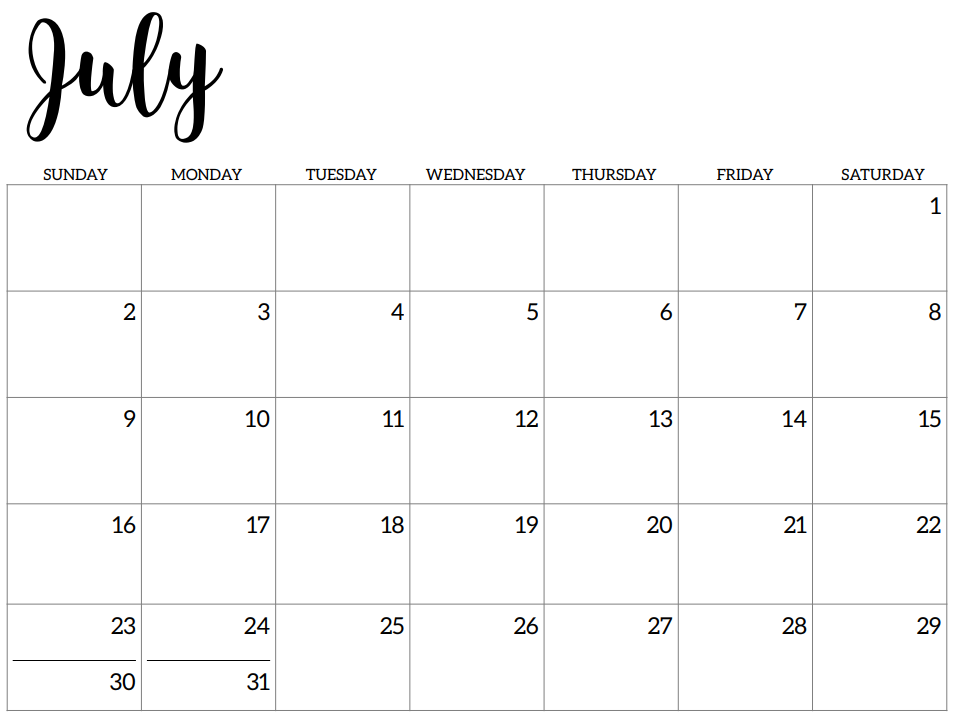 Please read aloud 5 days a week, for 20 minutes each day with your child.Color in the dates that you read and return the calendar on August 3rd.